December 19, 2022Service by EmailCHRISTIAN SANTOSMOVERS & CO LLCT/A MOVERS & CO1112 SYLVAN WAYLANCASTER, PA  17601Email: contact@moversandcompany.com Dear Sir:	On December 19, 2022, the Commission received your Application for Motor Common Carrier of Property from Movers & Co LLC t/a Movers & Co.  Upon initial review, the Application is missing the following item needed in order to accept it as a filing.Your Cashier’s Check must be hard filed to the Secretary’s Bureau through mail.  E – filing an image of your Cashier’s Check is unacceptable.	Pursuant to 52 Pa. Code §1.4, you are required to correct this item.  Failure to do so within 20 days of the date of this letter will result in the Application being returned unfiled.	Should you have any questions pertaining to your Application, please contact our Bureau at 717-772-7777.								Sincerely,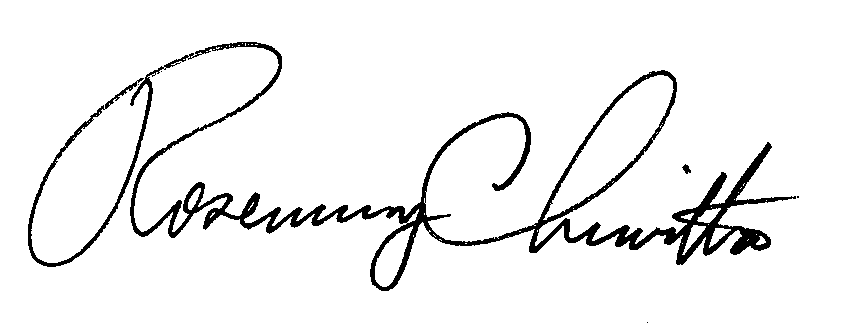 Rosemary ChiavettaSecretaryRC:AEL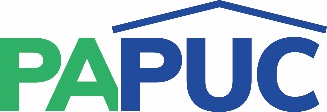                      COMMONWEALTH OF PENNSYLVANIAPENNSYLVANIA PUBLIC UTILITY COMMISSIONCOMMONWEALTH KEYSTONE BUILDING400 NORTH STREETHARRISBURG, PENNSYLVANIA 17120IN REPLY PLEASE REFER TO OUR FILE